03.03.2023                                      село Кисла                                                 №82Отчёт главы администрацииКислинского сельсовета за 2022 годВ соответствии со ст. 26 Устава муниципального образования Кислинский сельсовет Асекеевского района Оренбургской области Совет депутатов муниципального образования Кислинский сельсовет решил:1. Отчёт главы администрации Кислинского сельсовета за 2022 год принять к сведению (отчёт прилагается).2.Настоящее решение вступает в силу после (опубликования) обнародования.Глава муниципальногообразования                                                                                       В.Л. Абрамов                                              Отчет                         главы муниципального образования                  Кислинский сельсовет о проделанной работе за 2022 годНа территории Кислинского сельсовета расположено  четыре населенных пункта с.Кисла, п.Муслимовка , п,Кзыл-Юлдуз, п.Хлебодаровка в которых на 01.01 2023г проживают 271 человек в с. Кисла- 233 ,п. К-Юлдуз – 32, п. Муслимовка  - 6  Глава сельсовета является главой администрации и руководит администрацией сельсовета на  принципах единоначалия. Работа  администрации строится в соответствии с квартальными планами, утверждёнными главой сельсовета, Совместно с планами работы всех  учреждений составляются более конкретные и развернутые планы на каждый  месяц. Для решения текущих вопросов в течение всего отчётного периода  проводились совещания при главе сельсовета с руководителями учреждений.          За отчётный период было издано – 106   постановлений, распоряжений -  11     по основной деятельности. Согласно инструкции по делопроизводству копии  постановлений и распоряжений при необходимости рассылались по  учреждениям и организациям.В целях контроля за соответствием издаваемых нормативно- правовых актов действующему законодательству, копии отправлялись в прокуратуру района.        Муниципальное образование имеет  собственный бюджет, который утверждается Советом депутатом до начала нового финансового года.        Доходы местного бюджета муниципального образования Кислинский сельсовет планировались   в размере 3688600 исполнено 4059254 рублей   Расходная часть бюджета планировалась в сумме 4238100 рублей исполнена 4015244 рублей не исполнено 222855 рубля  	 Значительную часть бюджетных расходов составляют расходы на обеспечение работы учреждений, в т.ч. заработная плата работников, благоустройство.Основными сельхозпроизводителями на территории сельсовета являются     ИП Гатауллин А.А.  , КФХ Музирова Р.Ю., КФХ Хафизова А.Ф., КФХ  Галимов Р.М., Саразов М.Т. Необрабатываемых земель с/х назначения нет.             На территории сельсовета работает фельдшерско- акушерский пункт.   Заведующая ФАПом Хабибуллина Фания Гайсиевна, ведёт приём населения, выполняет назначенные  процедуры.    Для обеспечения населения продуктами питания и товарами первой необходимости на территории сельсовета работает один магазин Асекеевского ПО и два магазина частных предпринимателей. Осуществлялась выездная торговля в п.Муслимовка и п.Кзыл-Юлдуз.         Отделение «Почта России» на территории сельсовета обеспечивает доставку писем  и газет населению, выдачу пенсий, пособий  осуществляется приём платежей от населения.      На балансе сельсовета находится здание Кислинского СДК,  в котором расположена библиотека, водопровод, улично-дорожная сеть, уличное освещение,  административное здание  и здание гаража для легковых машин.    Силами работников СДК и библиотеки проводился текущий ремонт.          Населённые пункты сельсовета электрофицированы и газифицированы. Уличное освещение состоит из 3 фонарей в пос. Кзыл-Юлдуз, 4 фонарей в  п. Муслимовка и 34 фонарей в с. Кисла. В прошедшем году благодаря участию в государственной программе цифровое равенство у нас заработала мобильная связь.              Обеспечение населения водой, контроль за качеством воды осуществляет  Администрация сельсовета, платежи за воду с потребителей  не взимаются, оплату за электроэнергию производит ИП Гатауллин А.А.. Ремонтные работы в 2022 году   проведены на сумму   50000 руб.           Весной и летом   производилось грейдирование поселковых дорог. Произведен ремонт щебеночного покрытия  по улице Садовая протяженностью 277 метров  на сумму 477000 рублей из них 440000 составляют субсидии из областного бюджета и 37000 из местного.      В весеннее- летний период   организовывались субботники по уборке территории от мусора и борьбе с сорной растительностью. Дважды производилась очистка полигона для твердых бытовых отходов, оборудовано семь площадок под мусорные контейнеры (затраты составили   200000 рублей)  необходимо оборудовать ещё три площадки. По инициативе населения   проведен частичный ремонт ограждения кладбища в с. Кисла, заменено 170 метров ограждения, затраты администрации составили около  60000 рублей.             Проводилась работа среди населения сельсовета по пожарной безопасности.                 В связи с отсутствием на территории сельсовета нотариуса, администрация сельсовета совершает нотариальные действия предусмотренные законодательством для жителей поселения. Администрация сельсовета в настоящее время не занимается регистрацией актов гражданского состояния. С сентября 2018 года данные полномочия  переданы в отдел Загс Асекеевского района.  В 2022 году зарегистрировано:      рождений - 2 , смертей -  5 . Выдано- 122 справки, составлено доверенностей  - 3.                Администрация сельсовета занимается воинским учётом и бронированием граждан пребывающих в запасе, а также постановкой  на воинский учёт граждан призывного возраста, доставкой  призывников на прохождение медицинской комиссии. В сельсовете находится штаб оповещения и пункт сбора муниципального образования.               Ежегодно утверждается номенклатура дел, по которой формируются дела  в администрации сельсовета. Документация является муниципальной собственностью и подлежит передаче на хранение в районный архив. В процессе подготовки документов к сдаче в архив проводится формирование и оформление дел, составление описи дел и актов о выделении и уничтожении документации.              В администрации сельсовета ведётся похозяйственный учёт,  Главным документом похозяйственного учёта является похозяйственная книга, в которую заносятся сведения, о всех домовладениях на территории сельсовета, служат основой для статистического учёта.              Главой сельсовета и специалистом администрации ведётся приём граждан  по личным вопросам. Поступившие обращения рассматривались в установленный срок и по каждому принято соответствующее решение, которое регистрируется в журнале обращений граждан.             На территории сельсовета проведено два собрания, на которых рассматривались вопросы по благоустройству села, пожарной безопасности и выпасе скота.              Специалистом администрации ежедневно производится выдача справок на  оформление пособий, субсидий на оплату коммунальных услуг малоимущим гражданам.             Проводилась работа среди населения по уплате в установленные сроки налогов. .           Главной задачей на год администрация  сельсовета ставит продолжение работы по благоустройству населённых пунктов, по улучшению санитарного состояния территории сёл.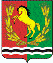 СОВЕТ ДЕПУТАТОВМУНИЦИПАЛЬНОГО ОБРАЗОВАНИЯ Кислинский СЕЛЬСОВЕТАСЕКЕЕВСКОГО РАЙОНА ОРЕНБУРГСКОЙ ОБЛАСТИчетвертого СОЗЫВА                                                     РЕШЕНИЕ№ п/пНаименование доходовЗапланированона 2022годИсполненоза 2022 годРезультат по сумме(+) перевыполнение,(-) недовыполнение1.Налог на имущество4000,04395,0+395,02.Земельный налог290000,0800464,0 +510464,03.Налог на доходы физ. лиц179000,020336,0-158664,04. Дотации на поддержку мер по обеспечению сбалансированности бюджета889000,0889000,0 0,0     5.Государственная пошлина1000,0200,0  -800,0     6.Акцизы на дизельн-ое топливо, бензин, моторные масла339900,0392159,0 +  52259,0     7. Дотации на выравнивание уровня бюджетной обеспеченности 1296800,0 1296800,0 0,0    8.Субвенция на Осуществление полномочий по первичному воинскому учёту111000,0111000,00,09.Субсидии на осуществление дорожной деятельности440000,0440000,00,0  10.Доходы получаемые в виде арендной платы28000,029000,0  +1000,0  11.Межбюджетные трансферты передаваемые сельским поселениям для компенсации дополнительных расходов50900,050900,0     0,0№ п/пНаименование учрежденияСумма расходов1.Общегосударственные вопросы 1422027	 2.культура892875	 3.Дорожное хозяйство9244753.Жилищно-коммунальное хозяйство 780000	 4.Мобилизационная и вневойсковая  подготовка                                                                                                                                                                                                                                                                                                                                                                                                             111000 